Вх.№................../................ ДО ДИРЕКТОРА НА ЧСУППЧЕМ „ЛЕОНАРДО ДА ВИНЧИ“ ГР.ДОБРИЧЗ А Я В Л Е Н И Еот............................................................................... живущ в ..................................................................................................ученик в ................клас Заявявам, че желая да ми бъде отпусната месечна стипендия за постигнати образователни резултати за  ……. срок на учебната 20….. /20…..г.ДЕКЛАРИРАМ :I      Успех от предходния срок/предходната учебна година  ................ІІ.    Отсъствия по неуважителни причини за І учебен срок/учебна година .................ІІІ.   Нямам  наложена санкция с решение на Педагогическия съвет.ІV.   Не повтарям учебната година.Известно ми е, че за вписване на неверни данни в тази декларация нося отговорност по чл.313 от Наказателния кодекс и получената неправомерно стипендия подлежи на връщане.Дата:				 				Декларатор:	гр. Добрич							Родител:	(настойник)Класен ръководител:…………………(подпис)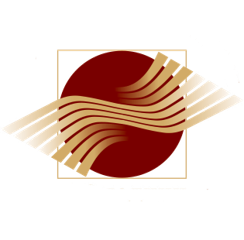 ЧАСТНО СРЕДНО УЧИЛИЩЕ „ЛЕОНАРДО ДА ВИНЧИ“ИНОВАТИВНО УЧИЛИЩЕ ЗА ЧУЖДИ ЕЗИЦИ, НАУКА, ТЕХНОЛОГИИ, ИНЖЕНЕРСТВО И МАТЕМАТИКАЕИК: 204595191; АДРЕС: БУЛ. „РУСИЯ”2-Е, ДОБРИЧ 9300, ТЕЛ.: 058602418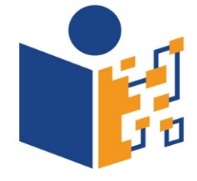 